BIODATA ALUMNI MAHASISWAUNIVERSITAS ISLAM MALANG Nama				: ............................................................................NPM				: ............................................................................Tempat dan tanggal lahir		:.............................................................................Fakultas / Program studi	:………………………………………………............Alamat Asal/rumah 	: Jln........................................................................  Gg……………………………………………..........  No………………………………………….….........  RT/RW…………………………………………......  Desa…………………………………………….....  Kelurahan…………………………………......…..  Kec. ……………………………………….............  Kabupaten/Kota ………………………….............  Provinsi ……………………………………...........  Nomor telepon……………………………............  Alamat email………………………………............  Akun Facebook …………………………….......... 6.   Nama Bapak	: ............................................................................7.   Nama Ibu	: ………………………………………………………  Alamat orang tua/wali	: Jln........................................................................  Gg……………………………………………........... No………………………………………….….......... RT/RW………………………………………........... Dusun……………………………………................ Desa/ kelurahan………………………….............. Kecamatan. ……………………………................. Kabupaten/Kota ……………………….................  Provinsi ……………………………………............No telepon orangtua	: ............................................................................No. Telpon saudara yang bisa dihubungi : …………………………………......Demikian biodata ini saya buat dengan sebenarnya, dan apabila ada kesalahan saya bertanggungjawab sepenuhnya                                                               Malang , ……………………………                                                                    ……………………………………..  Catatan: Untuk penulisan nama dan tempat tanggal lahir disesuaikan dengan ijazah terakhirUNIVERSITAS ISLAM MALANG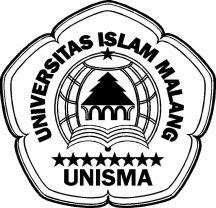 (UNISMA)FAKULTAS PERTANIAN  PROGRAM STUDI AGROTEKNOLOGI  TERAKREDITASI     Alamat. Jl. Mayjen Haryono 193 Malang 65144, E-mail: faperta@unisma.ac.id Webside: unisma ac.id BIODATA ALUMNIPRODI AGROTEKNOLOGIFAKULTAS PERTANIAN UNIVERSITAS ISLAM MALANGNama Lengkap            :  NIM                              : Tempat / tanggal lahir  : Jenis Kelamin               : Tahun Masuk Unisma  : Telp / Hp                       : Email			 : Data  orang TuaAyah : pekerjaan	:                                        No HP	           : Ibu :    pekerjaan	:                                          No HP		: Alamat orang tua          :Pembimbing Penelitian                        Pembimbng 1     :                                                                                                Pembimbing 2    : Judul Penelitian             :                                                                    , ………………….                                                                  Yang tersebut diatas     Tempel    foto warna 3x4                                                                    (………………………)